Rose Roots Community Garden Agenda 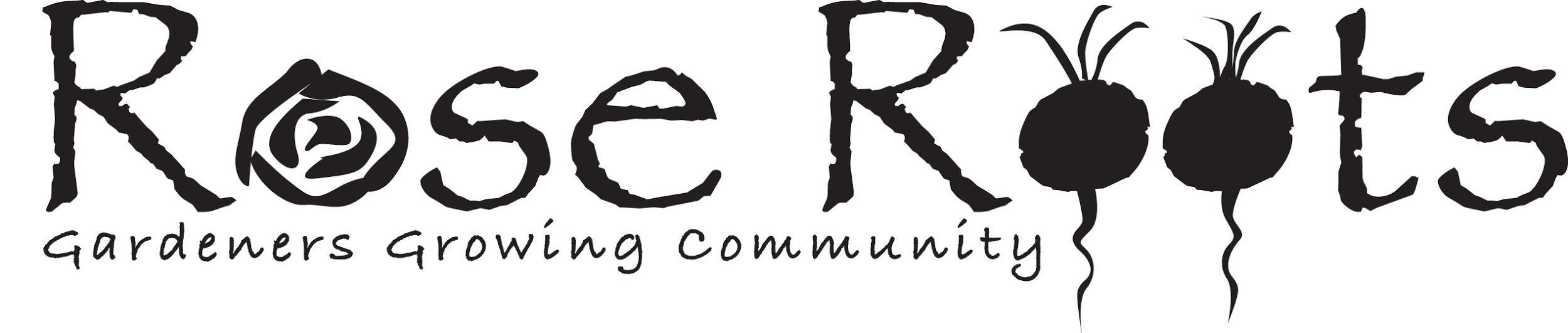 Rose Roots Monthly MeetingNov 2, 2020, 6:00 pm, Location: Google Meet(Call in link below)Google Meet Link: meet.google.com/kuo-eeig-icz (If you Participate via Google Meet, Please Mute and put your questions in the chat function and they will be addressed in the order received. Note: If we can’t get WiFi at the garden, this will only be an option for indoor meetings.)Meeting Materials sent via E-mail: Nov 2020 Agenda, Oct 2020 Minutes, Bylaws Revisions DraftOnline Resources: RR Website: www.RoseRootsGarden.orgLead Positions/Garden Service Jobs: https://www.roserootsgarden.org/volunteer-hours6:00	Call to Order6:05	Approval of Minutes6:10	Administrative TasksLog volunteer hours in shed6:15	Standing Reports (Eg. Treasurer, Membership, Operations, Communications) 6:30	Special Reports (Eg. Closing, Food Donations, Childrens’ Areas, Community Outreach, Pollinator Garden)6:40	Unfinished BusinessYear End Budget SummarySub-Committee Lead Recruitment for 2021Sign Thank you cards to Performers6:50	New BusinessCompost for Winterizing?Outdoor washing station West Barn?2021 Plot Registration processBylaws Updates2021 Leadership Team kick-off Feb brunch at Pattys?6:55	Questions7:00	Good of the Order/AnnouncementsJan 4, 2021: Next Monthly Meeting7:05	Adjournment    Rose Roots Mission:  To restore bonds between people, food and nature and to work together to create a better local food system for future generations.Board and Leads Attendance:Board and Leads Attendance:Board and Leads Attendance:Board and Leads Attendance:Board and Leads Attendance:Board and Leads Attendance:Laura BennettNicole McCrorieJim RichardsGeremi BoomTyler McCroriePatty SacksKendra EliasonTheresa McKinneyGary WilliamsKarel HemlerBarbara MutnanAnalou LopezErin NewtonMembership Attendance (Send around Sign-Up Sheet)Membership Attendance (Send around Sign-Up Sheet)Membership Attendance (Send around Sign-Up Sheet)Membership Attendance (Send around Sign-Up Sheet)Membership Attendance (Send around Sign-Up Sheet)Membership Attendance (Send around Sign-Up Sheet)